Bestilling av flasker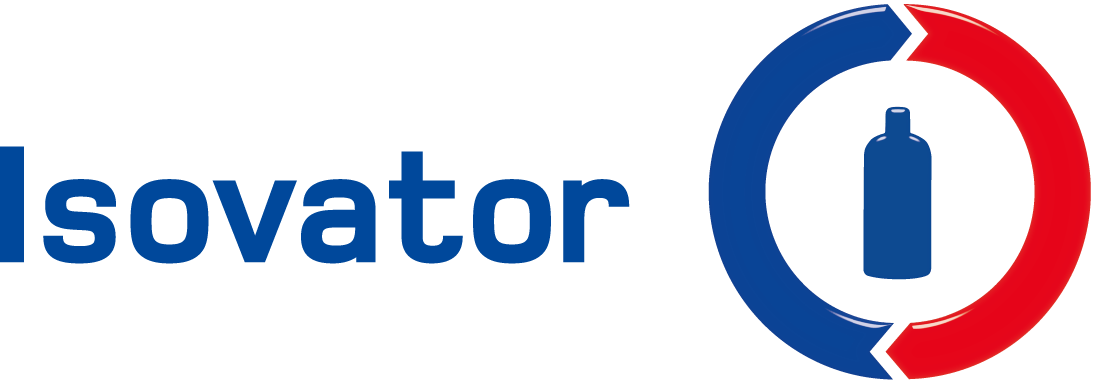 For bestilling av annet, se prisliste: https://www.returgass.no/innlevering/bestilling-og-priser/prisliste/Send bestilling til flaskebestilling@srg.noFlasketype AFlasketype B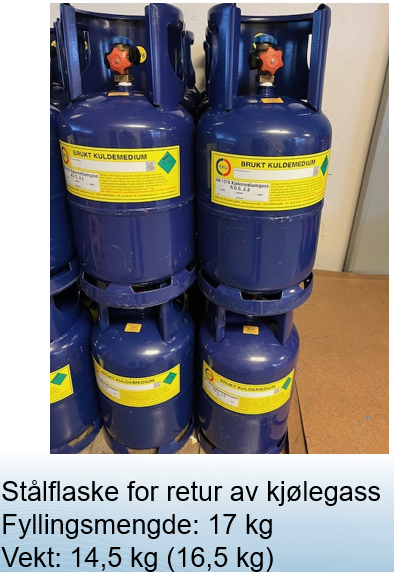 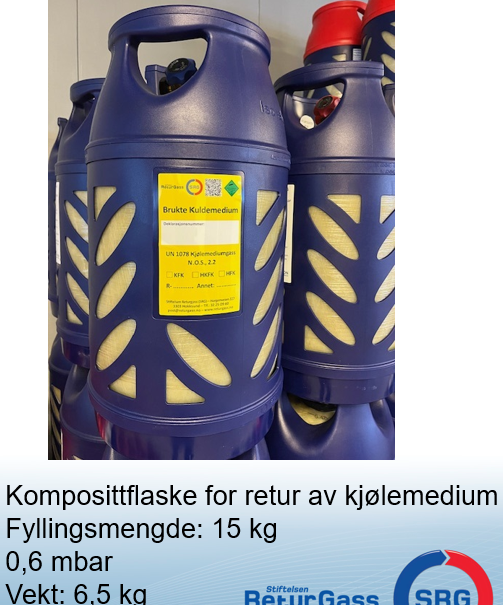 Stålflaske for retur av kjølegassFyllingsmengde: 17 kgVekt: ca 16,5 kgObs ikke til brennbar gassKomposittflaske for retur av kjølegassFyllingsmengde: 15 kgMax vakum: 0,6 mbarVekt: ca 6,5 kgObs ikke til brennbar gassBrennbare gasser:Brennbare gasser:Flasketype CFlasketype D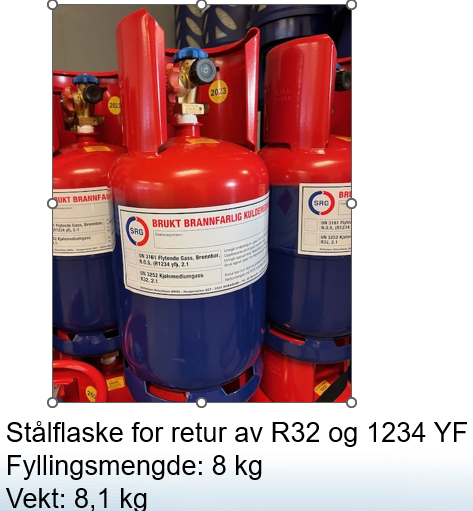 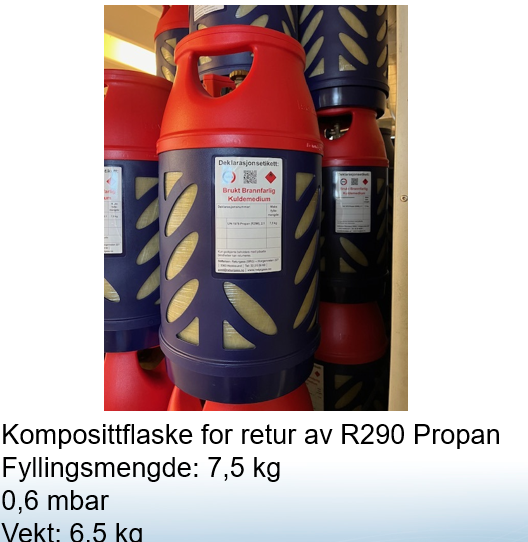 Stålflaske for retur av R32 og R1234yfFyllingsmengde: 8 kgVekt: ca 8,1 kgKomposittflaske for retur av R290 propanFyllingsmengde: 7,5 kgMax vakum: 0,6 mbarVekt: ca 6,5 kgFlasketype:AntallABCDGule flaskemerkerBlindhetterAdapter til links-gjengerBlindhetter for links-gjengerF-gass etikettFirma:Org.nr.:Kontaktperson/tlf.:Adresse:Epostadresse:Referanse:Frakt, velg et alternativ: Frakt, velg et alternativ: Frakt, velg et alternativ: Frakt, velg et alternativ: Hente selv:Isovator sender:Mottaksadresse: